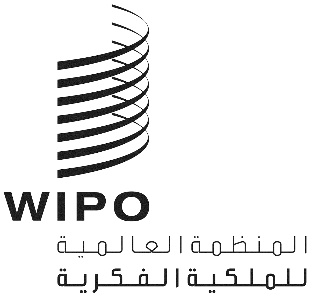 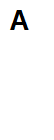 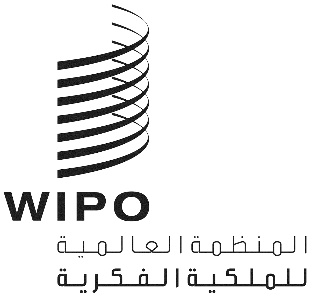 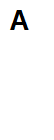 WIPO/GRTKF/IC/41/INF/5الأصل: بالإنكليزيةالتاريخ: 20 أغسطس 2021اللجنة الحكومية الدولية المعنية بالملكية الفكرية والموارد الوراثية والمعارف التقليدية والفولكلورالدورة الحادية والأربعونجنيف، من 30 أغسطس إلى 3 سبتمبر 2021مذكرة إعلامية لمنبر الجماعات الأصلية والمحليةوثيقة من إعداد الأمانةاتفقت اللجنة الحكومية الدولية المعنية بالملكية الفكرية والموارد الوراثية والمعارف التقليدية والفولكلور ("اللجنة")، في دورتها السابعة، على "أن ينظَّم، تماماً قبل استهلال دورات اللجنة، منبر يدوم نصف اليوم ويترأسه ممثل عن أحد المجتمعات المحلية أو الأصلية". وقد تواصل تنظيم منابر على ذلك المنوال قبل كل دورة من دورات اللجنة المعقودة منذ عام 2005.وسيكون موضوع المنبر في هذه الدورة هو: "الملكية الفكرية والموارد الوراثية/المعارف التقليدية/أشكال التعبير الثقافي التقليدي: وجهات نظر الشعوب الأصلية والجماعات المحلية".ويرد في مرفق هذه الوثيقة البرنامج المؤقت لجلسة المنبر في الدورة الحادية والأربعين.[يلي ذلك المرفق]البرنامج المؤقت لجلسة المنبر[نهاية المرفق والوثيقة]الإثنين، 30 أغسطس 2021الإثنين، 30 أغسطس 202113.00افتتاح الجلسةافتتاح الجلسةالرئيس - (يختاره منتدى السكان الأصليين الاستشاري في الويبو)الرئيس - (يختاره منتدى السكان الأصليين الاستشاري في الويبو)13.00 - 13.10السيدة بيبي باربا، أسترالية تنتمي إلى شعبي دارومبال وكاميرايغال، وهي فنانة ومصممة ومدرِسة ومنسقة في مجال الفنون. وهي تعمل حالياً في وكالة Create NSW الحكومية التابعة لإدارة الوزير الأول ومجلس الوزراء في أستراليا.السيدة بيبي باربا، أسترالية تنتمي إلى شعبي دارومبال وكاميرايغال، وهي فنانة ومصممة ومدرِسة ومنسقة في مجال الفنون. وهي تعمل حالياً في وكالة Create NSW الحكومية التابعة لإدارة الوزير الأول ومجلس الوزراء في أستراليا.13.10 - 13.20السيد ستيفن بينالي، من أبناء أزي بي ناغاها من شعب داين في سويتواتر، أريزونا، الولايات المتحدة الأمريكية. وهو عضو مؤسس، وعضو مجلس الإدارة في مبادرة حماية طقوس البيّوت الأصلية (IPCI). ويقدم السيد بنالي، بصفته قائداً وممارساً لطقوس البيّوت (Peyote)، الدعم لشعبه في الحفاظ على صحته المجتمعية وطريقة عيشه وإمكانية نفاذه بطريقة قانونية إلى طقوس البيّوت الروحية الخاصة به.السيد ستيفن بينالي، من أبناء أزي بي ناغاها من شعب داين في سويتواتر، أريزونا، الولايات المتحدة الأمريكية. وهو عضو مؤسس، وعضو مجلس الإدارة في مبادرة حماية طقوس البيّوت الأصلية (IPCI). ويقدم السيد بنالي، بصفته قائداً وممارساً لطقوس البيّوت (Peyote)، الدعم لشعبه في الحفاظ على صحته المجتمعية وطريقة عيشه وإمكانية نفاذه بطريقة قانونية إلى طقوس البيّوت الروحية الخاصة به.13.20 - 13.30السيدة جينيفر تاولي كوربوز، من شعب كانكانا-إي إيغوروت المنتمي إلى مقاطعة الجبل بالفلبين. وهي تتولى حالياً تنسيق المكتب القانوني لمؤسسة تبتيبا - مركز الشعوب الأصلية الدولي للبحث في السياسة العامة والتعليم.السيدة جينيفر تاولي كوربوز، من شعب كانكانا-إي إيغوروت المنتمي إلى مقاطعة الجبل بالفلبين. وهي تتولى حالياً تنسيق المكتب القانوني لمؤسسة تبتيبا - مركز الشعوب الأصلية الدولي للبحث في السياسة العامة والتعليم.13.30 - 13.45نقاش مع الحاضرين واختتام الجلسة.نقاش مع الحاضرين واختتام الجلسة.